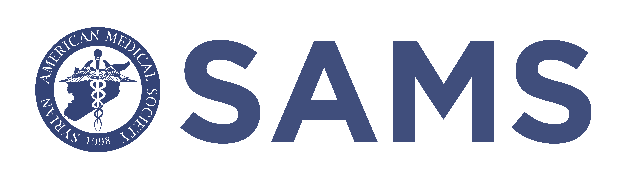 SAMS 6th NATIONAL SYMPOSIUM“Innovations and Transformations in Healthcare”PRELIMINARY SCIENTIFIC PROGRAM*Subject to changeSCHEDULE OF EVENTS:FRIDAY 2/17/20236:00PM – 9:00PM: Opening Ceremony & ReceptionSATURDAY 2/18/20237:30AM – 8:30AM: Breakfast8:30AM – 10:30AM: Scientific Program10:30AM – 11:00AM: Coffee Break11:00 AM – 1:00PM: Scientific Program1:00PM – 1:45PM: General Body Meeting1:45PM – 2:15PM: Sponsored Lunch7:00PM – 11:00PM: Gala DinnerSUNDAY 2/19/202311:00AM – 4:00PM: Picnic in the Park SocialPRELIMINARY SCIENTIFIC PROGRAM SEPTEMBER 3rd, 2022WELCOMESESSION 1SESSION 2START – ENDLECTURE TITLE:SPEAKER:8:30 AM – 9:00 AMSAMS Catheterization Lab in Idlib: Progress and Plans for ExpansionZaki Lababidi, MD9:00 AM – 9:30 AMThe Burden of Cardiovascular Disease in Subsaharan AfricaBlair Suter, MD9:30 AM – 10:00 AMRevolutionizing Cancer Treatment with the Use of ImmunotherapyGhassan Saed, MD10:00 AM – 10:30 AMUsing Molecular Testing for the Non-Hematologist in PracticeAref Alkali, MD10:30 AM – 11:00 AMCoffee BreakSTART – ENDLECTURE TITLE:SPEAKER:11:00 AM – 11:30 AMTreating Resistant Depression & Advances in Mental Health TherapeuticsKhaled Bowarshi, MD11:30 AM – 12:00 PM Advancements in Minimally Invasive UrologyNabeel Hamoui, MD12:00 PM – 12:30 PMExploring Intelligent Systems in Medical InformaticsTaha Kass-hout, MD12:30 Pm – 1:00 PMThe Role of Simulation in Medical EducationAbdulghani Sankari, MD PhD